TITLE (TNR, 16, CENTER, UPPERCASE)Author (TNR, 12, Bold, Centre, Capitalize Each Word) 11Author details (TNR, 10,)__________________________________________________________________________________________Abstract: (TNR, 12, italic, single spacing).Keywords: (TNR, 12, single spacing)Introduction (TNR, 12, bold, align left)Tourism in rural areas plays an important role …… (TNR, 12, single spacing, justify)Literature review (TNR, 12, bold, align left) Definition and concepts of rural tourism (TNR, 12, bold, italic, align left)In particular, Irshad (2010)’s review of Page and Getz (1997)……. (TNR, 12, single spacing, justify)	Rural Tourism (TNR, 12, bold, italic, align left)As mention by Irshad (2010)’s ……… (TNR, 12, single spacing, justify).Table 1: Example (TNR, 10, single spacing, bold, centre)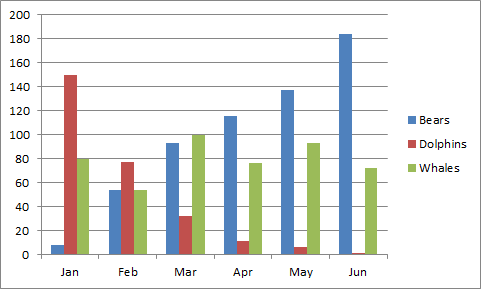 Figure 1: Example (TNR, 10, single spacing, bold, centre)References (APA Sixth Edition) - 15 references (Minimum)Criteria for Best Paper Award:Criteria for Best Paper Award:ExampleExampleExampleExampleExampleExampleExampleExampleExample